РЕШЕНИЕГлазовской городской Думышестого созыва№  470	29 мая 2019 годаОб участии муниципального образования «Город Глазов» в конкурсном отборе проектов развития общественной инфраструктуры, основанных на местных инициативахВ соответствии с Федеральным законом РФ от 06.10.2003 № 131-ФЗ «Об общих принципах организации местного самоуправления в Российской Федерации», Постановлением Правительства Удмуртской Республики от 21.05.2019 № 196 «О реализации в Удмуртской Республике проектов развития общественной инфраструктуры, основанных на местных инициативах»,Глазовская городская Дума решает:1. Муниципальному образованию «Город Глазов» принять участие в конкурсном отборе проектов развития общественной инфраструктуры, основанных на местных инициативах на территории городских округов Удмуртской Республики и направить на конкурсный отбор следующие проекты:1) Обустройство детской площадки, расположенной по адресу: УР, г. Глазов, микрорайон Сыга, ул. Июльская;2) Ремонтные работы на объекте «Аллея мужества», расположенном по адресу: УР, г. Глазов,  ул. Пряженникова;3) Замена окон в здании МБУК КЦ «Россия», расположенном по адресу: УР, г. Глазов,  ул. Советская, д. 29.2. Настоящее решение подлежит официальному опубликованию.ПредседательГлазовской городской Думы			И.А. Волковгород Глазов«29» мая 2019 годаГородская Дума муниципального образования «Город Глазов»(Глазовская городская Дума)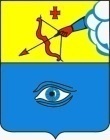 «Глаз кар» муниципал кылдытэтлэн кар Думаез (Глаз кар Дума)